Evolution in caves: selection from darkness causes spinal deformities in teleost fishesJulián Torres-Dowdall1, Nidal Karagic1, Martin Plath2 & Rüdiger Riesch3*1 Department of Biology, University of Konstanz, 78457 Konstanz, Germany2 College of Animal Science and Technology, Northwest A&F University, Yangling, Shaanxi 712100, P.R. China3 School of Biological Sciences, Royal Holloway University of London, Egham, TW20 0EX, United Kingdom* correspondence: Rudiger.Riesch@rhul.ac.ukOnly few fish species have successfully colonized subterranean habitats, but the underlying biological constraints associated with this are still poorly understood. Here we investigated the influence of permanent darkness on spinal-column development in one species (Midas cichlid, Amphilophus citrinellus) with no known cave form, and one (Atlantic molly, Poecilia mexicana) with two phylogenetically young cave forms. Specifically, fish were reared under a normal light:dark cycle or in permanent darkness (both species). We also surveyed wild-caught cave and surface ecotypes of P. mexicana. In both species, permanent darkness was associated with significantly higher rates of spinal deformities (especially in A. citrinellus). This suggests strong developmental (intrinsic) constraints on the successful colonization of subterranean environments in teleost fishes and might help explain the relative paucity of cave-adapted lineages. Our results add depth to our understanding of the aspects of selection driving trait divergence and maintaining reproductive isolation in cave faunas. Keywords: Amphilophus citrinellus, cave fauna, ecological speciation, Poecilia mexicana, scoliosis1. IntroductionFishes have repeatedly invaded subterranean habitats around the globe; however, only 165 species have been described as living exclusively in subterranean environments [1]. Thirty three and 26 species of cavefishes are known from South and North America, respectively [1,2]. While four families dominate teleost fish diversity across American freshwater habitats (i.e., Characidae, Cichlidae, Loricariidae, and Poeciliidae; e.g., [3,4]), only three of these have evolved cave forms (Loricariidae with three, Characidae with two, and Poeciliidae with one species; [1]). This begs the question of why these widespread families are not more common amongst the 59 cave-dwelling fish species of the Americas.Animals that live in permanent darkness have to cope with a multitude of unique challenges. For example, absence of light renders visual senses useless, and subterranean taxa have to rely on other sensory systems to navigate, find and exploit resources, detect and evade predators, find mates, or communicate with conspecifics [5]. While we have made substantial advances in our understanding of certain evolutionary processes associated with adaptation to cave environments (e.g., enhanced mechanosensation [5]; vibration-attraction behaviour [6]; loss of pigmentation: [7]; eye reduction: [8]), we still only have a limited understanding of the evolutionary/developmental constraints associated with the initial colonization of cave environments by surface-dwelling founder populations (but see [9,10]).We investigated this issue while focusing on two American species, Amphilophus citrinellus (Cichlidae) and Poecilia mexicana (Poeciliidae). In cichlids, cave populations of uncertain status were occasionally reported from sinkholes (cenotes) on Yucatan (e.g., [11]), while P. mexicana has evolved two phylogenetically young cave forms in southern Mexico [12]. Here, we raised A. citrinellus offspring in a common-garden experiment—half under a light:dark cycle and half in permanent darkness. Based on previous experimentation on P. mexicana [9,10], we predicted to find decreased viability in fish reared in permanent darkness, but instead uncovered a high incidence of spinal deformities. Leveraging our extensive database of wild-caught and lab-reared P. mexicana, we confirmed a general pattern of an association between darkness and spinal deformities.2. Material and Methods(a) Mortality and spinal deformities in Amphilophus citrinellusLaboratory-reared Midas cichlids originated from a mixed-sex stock tank comprising wild-caught individuals collected in Lake Nicaragua in 2010 and 2013. For the experiment, conducted in 2017, embryos from an A. citrinellus brood were divided into twelve groups two days post fertilization (n=10 each); six were placed in a 12:12 hour light-dark cycle and six in constant darkness (for details see [13]). Two weeks after hatching, the percentages of surviving fish and of those with spinal deformities were quantified.(b) Spinal deformities in P. mexicanaWe surveyed our records of P. mexicana collected from surface or cave populations between 2005 and 2014 [14-16] (n=1084), or raised in a common-garden study in 2009/2010 (n=140), which included raising half the individuals in perpetual darkness and the other half under a 12:12 hr light:dark cycle [9,10]. Of these, n=819 originated from surface streams or were reared under a light:dark regime, while n=405 originated from cave environments or were reared in permanent darkness. (c) Statistical analysesAll analyses were conducted in IBM SPSS Statistics Version 21. We first analysed mortality in our A. citrinellus experiment by means of a Generalized Linear Mixed Model (GLMM) with a binominal error distribution and a logit-link function, and included ‘light regime’ (normal light:dark cycle vs. permanent darkness) and ‘replicate-nested-within-light-regime’ [henceforth: replicate(treatment)] as factors.To analyse the occurrence of spinal deformities (binary data: 1 = scoliosis; 0 = normal spinal curvature; Fig. 1) between fish exposed to different light regimes, we applied two species-specific GLMMs with a binominal error distribution and a logit-link function, and included ‘light regime’ as a fixed factor. The P. mexicana-based model further included ‘ecotype’ (cave vs. surface) as another factor.3. Results(a) Mortality and spinal deformities in Amphilophus citrinellusWhen analysing mortality of A. citrinellus (44% of n=120), neither treatment (Wald χ2=2.69, df=1, p=0.10) nor replicate(treatment) had a significant influence (Wald χ2=11.97, df=10, p=0.29). Visual inspection of the data (Fig. 1a) suggests slightly higher mortality in the light-treatment.When analysing spinal deformation among surviving individuals (n=65), none of the fish raised in the light-treatment exhibited any spinal deformities (n=28) while all-but-one individuals raised in permanent darkness did (i.e., 36 out of 37; Figs. 1b, 2a, c). Almost complete separation of the data precluded our planned analysis. An alternative Chi-square goodness-of-fit test revealed a significant effect of darkness on the occurrence of spinal deformities (χ2=14.22, df=1, p<0.001).(b) Spinal deformities in Poecilia mexicanaIn total, we found 11 cases of spinal deformities in our survey of P. mexicana (n=1224; Table 1; Fig. 2b, d). Light regime had a statistically significant effect on the occurrence of scoliosis (Wald χ2=5.48, df=1, p=0.019), while ecotype did not (Wald χ2=0.05, df=1, p=0.82). The light-effect was not surprising given that almost all cases of scoliosis were found either in wild-caught cave fish (n=6) or in fish raised in experimental permanent darkness (n=4), the only exception being a single cave fish that was raised under light:dark conditions (Table 1).4. DiscussionWe uncovered a high incidence of spinal deformities in the cichlid A. citrinellus raised in permanent darkness, while none of the fish raised under normal light conditions developed similar deformities. Congruently, no cave cichlid is known despite their widespread and frequent occurrence in the Americas [1]. Mortality rates in our A. citrinellus common-garden experiment were relatively high throughout, corroborating previous reports [17], but did not differ significantly between treatments. An extensive survey of our data on cave- and surface-forms of P. mexicana—another widespread Central American freshwater fish—also revealed an association between darkness and spinal deformities, albeit at a much lower overall rate of occurrence. This aligns with the fact that P. mexicana evolved two cave forms [12]. Our results support the notion that exposure to light at least during critical stages of teleost spinal system development might be more important than previously assumed [18]. Previous studies in fish demonstrated that spinal deformities have a strong negative impact on locomotor abilities (e.g., [19]), likely resulting in strongly reduced fitness under natural conditions.As of yet, the exact mechanisms underlying our results remain elusive. Low levels (i.e., 1-2%) of spinal deformities are common in teleost fish even under seemingly benign conditions [20], but previous studies reported an association of increased rates of spinal deformities with, e.g., nutrient deficiencies or heavy metal contamination [21]. Nutrient deficiencies might also play a role in cave-dwelling P. mexicana (compare [22]), but all common garden-reared fish received the same diet, rendering this explanation unlikely. We propose that the complete absence of light in both, our experimental treatment and in natural cave populations causes a disruption of melatonin secretion. As a component of the circadian clock, melatonin is known to be dependent on regular light stimuli [18,23]. Melatonin is involved in the regulation of growth and development, and minimal light thresholds are needed for proper larval development in most fishes [18]. Indeed, dark-raised A. citrinellus have a disrupted thyroid metabolism [13], a downstream target of melatonin [18]. Not surprisingly, surgical removal of the pineal gland has been reported to cause spinal deformities in vertebrates [23]. Scoliosis in vertebrates has also been associated with distorted vitamin D3 levels [24], which could be caused by lack of light [25], although photosynthesis of vitamin D3 might be insignificant in fish [26].We have previously reported that in P. mexicana, juvenile development in the absence of light leads to an increased incidence of stress-related columnaris disease, failure to reproduce and mortality [9,10]. All effects were stronger in surface-dwelling than in cave fish. Given that we are not aware of similar negative impacts from other, phylogenetically older cave fish, our data on spinal deformities suggests that cave-adapted P. mexicana, as phylogenetically young cave fish, have not yet evolved full independence of light (supported by the non-significant ‘ecotype’-effect in our analysis). Altogether then, our present study provides further evidence for the strong negative selection imposed by permanent darkness on fish adapted to surface habitats, and helps explain why taxa whose surface-dwelling ancestors are adapted to bright-light environments are usually underrepresented among obligate cave fauna [27]. Clearly, successful colonization of a subterranean habitat is a relatively rare event, and as our data from P. mexicana suggest, the negative impacts of the transition into permanent darkness can still be measured in species that have successfully undergone the transition towards cave-dwelling, i.e., that show some degree of local adaptation to their cave environment. Future studies will need to elaborate on why P. mexicana—on a species level—shows comparatively stronger independence of light than A. citrinellus, and ask whether this independence is even stronger in fish families that have more cave representatives or inhabit aphotic environments, e.g., in the deep sea.Ethics. The experiments comply with the current laws on animal experimentation of the United States of America (AUS-IACUC approved protocol: R06-026) and of Baden-Württemberg, Germany (approved protocol: 35-9185.81/G-16/07).Data accessibility. The datasets supporting this article have been uploaded as part of the supplementary material.Authors’ contributions. All authors collected data; J.T.-D. and R.R. conceived the idea for the analysis; R.R. analysed data; all authors wrote the manuscript, gave final approval for publication, and agree to be held accountable for the content herein.Competing interests. The authors declare no competing interests. Funding. Funding came from the National Science Foundation of America (DEB-0743406), and the Deutsche Forschungsgemeinschaft (PL 470/3-1 and TO 914/2-1).Acknowledgements. We would like to thank Axel Meyer, Lenin Arias-Rodriguez and Ingo Schlupp for their support to this study, and two anonymous reviewers for their valuable comments. References1. Niemiller ML, Soares D. 2015 Cave Environments. In Extremophile Fishes (eds R Riesch, M Tobler, M Plath), pp. 161–191. Springer International Publishing.2. Walsh SJ, Chakrabarty P. 2016 A new genus and species of blind sleeper (Teleostei: Eleotridae) from Oaxaca, Mexico: first obligate cave Gobiiform in the Western hemisphere. Copeia 104, 506–517. (doi:10.1643/CI-15-275)3. Page LM, Espinosa-Pérez H, Findley LT, Gilbert CR, Lea RN, Mandrak NE, Mayden RL, Nelson JS. 2013 Common and scientific names of fishes from the United States, Canada, and Mexico; seventh edition. American Fisheries Society, Special publication no. 34.4. Reis RE. 2013 Conserving the freshwater fishes of South America. Int. Zoo Yb. 47, 65–70. (doi:10.1111/izy.12000)5. Soares D, Niemiller ML. 2013 Sensory adaptations of fishes to subterranean environments. BioScience 63, 274–283. (doi:10.1525/bio.2013.63.4.7)6. Yoshizawa M, Gorički Š, Soares D, Jeffery WR. 2010 Evolution of a behavioral shift mediated by superficial neuromasts helps cavefish find food in darkness. Current Biology 20, 1631–1636. (doi:10.1016/j.cub.2010.07.017)7. Gross JB, Borowsky R, Tabin CJ. 2009 A novel role for Mc1r in the parallel evolution of depigmentation in independent populations of the cavefish Astyanax mexicanus. PLoS Genet. 5, e1000326. (doi:10.1371/journal.pgen.1000326)8. Yamamoto Y, Byerly MS, Jackman WR, Jeffery WR. 2009 Pleiotropic functions of embryonic sonic hedgehog expression link jaw and taste bud amplification with eye loss during cavefish evolution. Dev. Biol. 330, 200–211. (doi:10.1016/j.ydbio.2009.03.003)9. Riesch R, Plath M, Schlupp I. 2011 Speciation in caves: experimental evidence that permanent darkness promotes reproductive isolation. Biol. Lett. 7, 909–912. (doi:10.1098/rsbl.2011.0237)10. Riesch R, Reznick DN, Plath M, Schlupp I. 2016 Sex-specific local life-history adaptation in surface- and cave-dwelling Atlantic mollies (Poecilia mexicana). Sci. Reports 6, 22968. (doi:10.1038/srep22968)11. Dearolf K. 1956 Survey of North American cave vertebrates. Proc. Pennsylvania Acad. Sci., 30, 201-210.12. Tobler M, Plath M. 2011 Living in Extreme Environments. In Ecology and Evolution of Poeciliid Fishes (eds J Evans, A Pilastro, I Schlupp), pp. 120–127. Chicago University Press, Chicago, IL.13. Karagic N, Härer A, Meyer A, Torres-Dowdall J. submitted. Heterochronic opsin expression due to early light deprivation results in drastically shifted visual sensitivity in a cichlid fish: possible role of thyroid hormone signaling. J. Exp. Zool. B.14. Riesch R, Plath M, Schlupp I. 2010 Toxic hydrogen sulfide and dark caves: life-history adaptations in a livebearing fish (Poecilia mexicana, Poeciliidae). Ecology 91, 1494–1505. (doi:10.1890/09-1008.1)15. Riesch R, Plath M, Schlupp I. 2011 Toxic hydrogen sulphide and dark caves: pronounced male life-history divergence among locally adapted Poecilia mexicana (Poeciliidae). J. Evol. Biol. 24, 596–606. (doi:10.1111/j.1420-9101.2010.02194.x)16. Riesch R, Tobler M, Lerp H, Jourdan J, Doumas T, Nosil P, Langerhans RB, Plath M. 2016 Extremophile Poeciliidae: multivariate insights into the complexity of speciation along replicated ecological gradients. BMC Evol. Biol. 16, 136. (doi:10.1186/s12862-016-0705-1)17. Kratochwil C, Sefton M, Meyer A. 2015. Embryonic and larval development of the Midas cichlid fish species flock (Amphilophus spp.): a new evo-devo model system in the investigation of adaptive novelties and species differences. BMC Dev. Biol. 15, 2 (doi:10.1186/s12861-015-0061-1) 18. Falcón J, Migaud H, Muñoz-Cueto JA, Carrillo M. 2010 Current knowledge on the melatonin system in teleost fish. Gen. Comp. Endocrinol. 165, 469–482. (doi:10.1016/j.ygcen.2009.04.026)19. Basaran F, Ozbilgin H, Ozbilgin YD. 2007 Effect of lordosis on the swimming performance of juvenile sea bass (Dicentrarchus labrax L.). Aquacult. Res. 38, 870–876. (doi:10.1111/j.1365-2109.2007.01741.x)20. Arbuatti A, Salda LD, Romanucci M. 2013 Spinal deformities in a wild line of Poecilia wingei bred in captivity: report of cases and review of the literature. Asian Pac. J. Trop. Biomed. 3, 186–190. (doi:10.1016/S2221-1691(13)60047-7)21. Gorman KF, Breden F. 2007 Teleosts as models for human vertebral stability and deformity. Comp. Biochem. Physiol. C Toxicol. Pharmacol. 145, 28–38. (doi:10.1016/j.cbpc.2006.10.004)22. Riesch R, Schlupp I, Langerhans RB, Plath M. 2011 Shared and unique patterns of embryo development in extremophile poeciliids. PLoS ONE 6, e27377. (doi:10.1371/journal.pone.0027377)23. Reiter RJ, Tan D-X, Manchester LC. 2010 Melatonin in fish: circadian rhythm and functions. In Biological Clock in Fish (eds E Kulczykowska, W Popek, BG Kapoor), pp. 71–92. Boca Raton: CRC Press.24. Haga Y, Takeuchi T, Murayama Y, Ohta K, Fukunaga T. 2004 Vitamin D3 compounds induce hypermelanosis on the blind side and vertebral deformity in juvenile Japanese flounder Paralichthys olivaceus. Fish. Sci. 70, 59–67. (doi:10.1111/j.1444-2906.2003.00771.x)25. Rao DS, Raghuramulu N. 1999 Vitamin D3 and its metabolites have no role in calcium and phosphorus metabolism in Tilapia mossambica. J. Nutr. Sci. Vitaminol. 45, 9–19. (doi:10.3177/jnsv.45.9)26. Lock E-J, Waagbø R, Bonga SW, Flik G. 2010 The significance of vitamin D for fish: a review. Aquacult. Nutr. 16, 100–116. (doi:10.1111/j.1365-2095.2009.00722.x)27. Culver DC, Pipan T. 2009 The biology of caves and other subterranean habitats. New York, NY: Oxford University Press.Table 1. Occurrence of spinal deformities (scoliosis) based on a survey of n=1224 P. mexicana that were dissected for life-history studies between 2005-2014; CdA = Cueva del Azufre, CLA = Cueva Luna Azufre, AB = Arroyo Bonita, RA = Río Amatán. Figure 1. Proportion (mean  s.d.) of (a) mortality and (b) spinal deformities of A. citrinellus reared under natural light (white bars) and in permanently dark (black bars) conditions.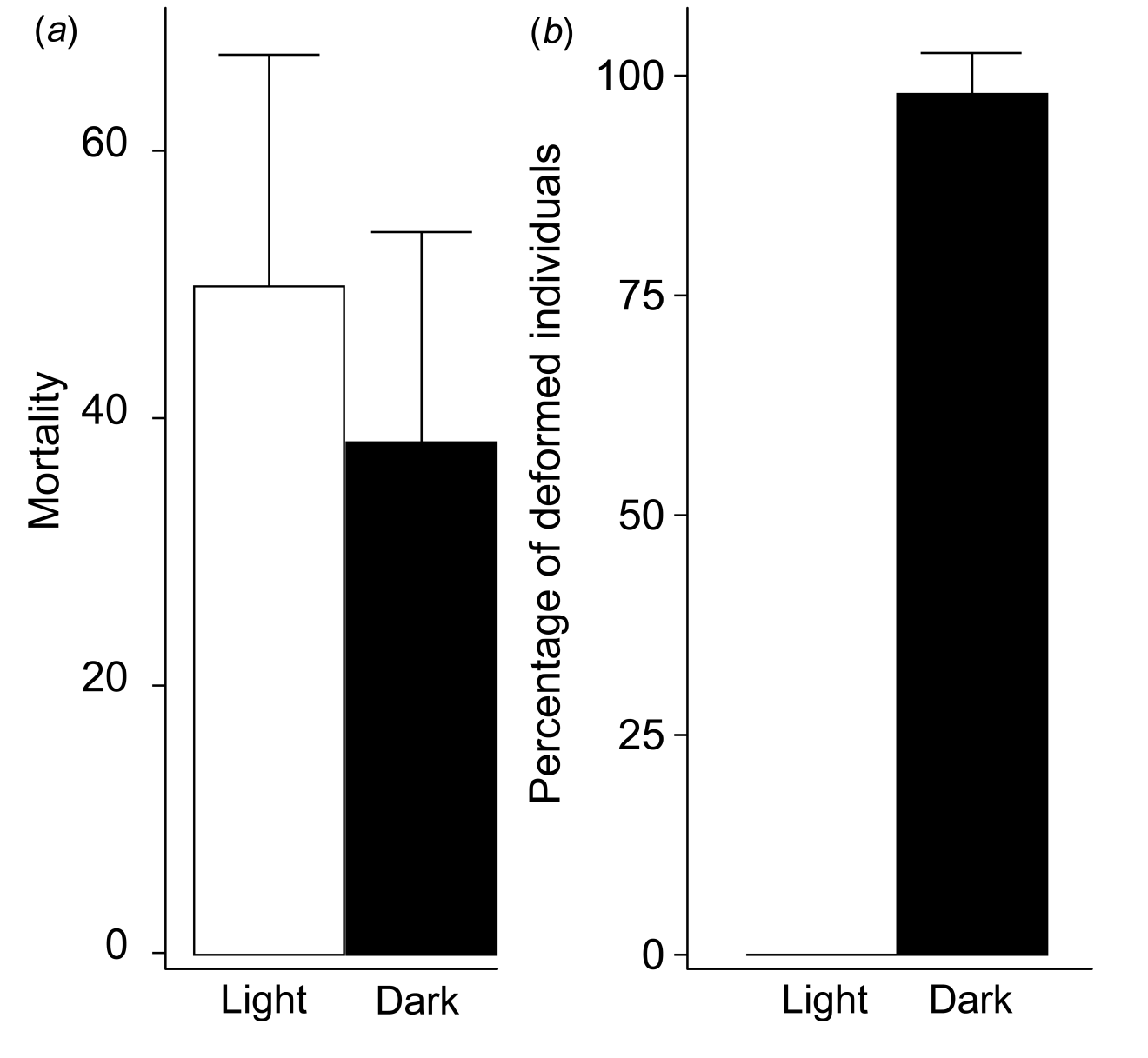 Figure 2. (a) Normally-developing A. citrinellus embryo reared in light compared to (c) an embryo with spinal deformities (indicated by arrows) reared in darkness. Scoliosis in (b) a wild-caught P. mexicana from CdA V (ID 10/01/10, #9), and (d) a common-garden reared P. mexicana from CdA V (ID #f48) reared in darkness (see Table 1 for IDs).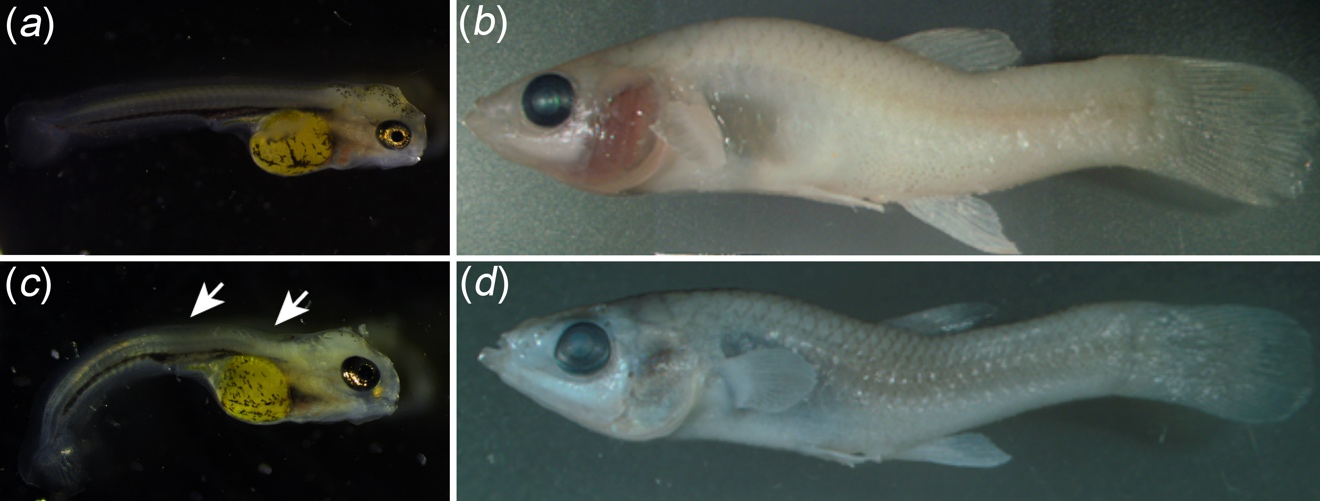 YearIDPopulationSexTreatmentwild-caught2007MT07-032, #8CdA Xfemale—MT07-033, #8CLAfemale—201008/01/10, #10CdA Vfemale—10/01/10, #9CdA Vfemale—201414PSVIII, #15CdA VIIImale—14PSII, #13CdA IIfemale—common-garden2009#f48CdA Vfemaledarkness#d9ABfemaledarkness#m48RAmaledarkness#m60CdA Vmalelight:dark cycle#m27CdA Vmaledarkness